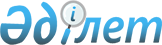 Об утверждении границ ценовых зон и поправочных коэффициентов к базавой ставок платы за земельные участки в населенных пунктах Каратальского районаРешение маслихата Каратальского района Алматинской области от 29 декабря 2011 года N 61-267. Зарегистрировано Управлением юстиции Каратальского района Департамента юстиции Алматинской области 16 января 2012 года N 2-12-185      Примечание РЦПИ:

      В тексте сохранена авторская орфография и пунктуация.       

В соответствии со статьей 11 "Земельного Кодекса" Республики Казахстан от 20 июля 2003 года и подпунктом 13) пункта 1 статьи 6 Закона Республики Казахстан "О местном государственном управлении и самоуправлении в Республике Казахстан" от 23 января 2001 года Каратальский районный маслихат РЕШИЛ:



      1. Утвердить границы ценовых зон и поправочные коэффициенты к базовой ставке платы за земельные участки Каратальского района согласно приложения.



      2. Исполнение настоящего решения возложить на начальника ГУ "Отдел земельных отношений Каратальского района" Ұзақбай Дәулеткелді Ғалымбайұлы.



      3. Контроль за исполнением данного решения возложить на заместителя акима района Конакбаеву Айбеку Сапарбековичу и на постоянную комиссию Каратальского районного маслихата по вопросам плана, бюджета, хозяйственной деятельности, транспорта и связи, землепользования, охраны природы и рационального использования природных ресурсов председателю Байтаеву Базархану Измухановичу.



      4. Настоящее решение вступает в силу с момента государственной регистрации в органах юстиции и вводится в действие по истечении десяти календарных дней после дня его первого официального опубликования.      Председатель сессии:                       Б. Смайылов      Секретарь маслихата:                       С. Даркенбаева      СОГЛАСОВАНО:      Начальник ГУ "Отдел земельных

      отношений Каратальского района"            Узакбай Даулеткелди Галымбайулы

      29 декабря 2011 года

Приложение N 1

к решению маслихата

N 61-267 от 29 декабря 2011 года

"Об утверждении границ ценовых

зон и поправочных коэффициентов

к базовой ставке платы за земельные

участки в населенных пунктах

Каратальского района" 

Определение поправочных коэффициентов к базовым ставкам платы

за земельные участки города Уштобе Каратальского района

Алматинской области

Приложение N 2

к решению маслихата

N 61-267 от 29 декабря 2011 года

"Об утверждении границ ценовых зон и

поправочных коэффициентов к базовой

ставке платы за земельные участки в

населенных пунктах Каратальского

района" Определение поправочных

коэффициентов к базовым ставкам

платы за земельные участки

населенных пунктов Каратальского

района Алматинской области
					© 2012. РГП на ПХВ «Институт законодательства и правовой информации Республики Казахстан» Министерства юстиции Республики Казахстан
				N

п/пНаименование оценочного квартала

населенного пунктаНомер

зоныРекомендуемый

поправочный

коэффициент12341270-011 (ул. Байсакова, ул. Кабанбай батыра, ул. Макатаева, полоса отвода железной дороги), 259-090 (полоса отвода железной дороги)I(>5.0)1.22270-010 (ул. Макатаева, ул. Кабанбай батыра, ул. Пронина, пер. Жолбарыс батыра, ул. Кузнецова, ул. Байсеитовой,пер. Уштобинский, пр. Конаева)II(4.0-5.0)1.03270-012 (ул. Жамбыла, ул. Байтуганова, ул. Шорабаева, ул. Жолбарыс батыра, ул. Пронина, ул. Кабанбай батыра)II(4.0-5.0)1.04270-009 (пер. Уштобинский, ул. Байсеитовой, ул. Кузнецова, пер. Жолбарыс батыра, ул. Рыскулова, ул. Фурманова, ул. Токаева, ул. Карасай батыра, ул. Попова)II(4.0-5.0)1.05270-008 (ул. Макатаева,пр. Конаева, пер. Уштобинский, ул. Попова, ул. Карасай батыра, ул. Фрунзе, пер. Исаева, ул. Момышулы, полоса отвода железной дороги), 259-090 (полоса отвода железной дороги)II(4.0-5.0)1.06270-013 (ул. Совхозная, пер. Жолбарыс батыра,ул. Шорабаева, ул. Байтуганова, ул. Жамбыла, ул. Кабанбай батыра, ул. Байсакова, полоса отвода железной дороги), 259-090 (полоса отвода железной дороги)II(4.0-5.0)1.07270-014 (пер. Жолбарыс батыра, ул. Сатпаева,ул. Совхозная)III(3.0-4.0)0.88270-005 (территория мясокомбината, полоса отвода железной дороги, ул. Маяковского, ул. Котовского, западная граница селитебной территории г. Уштобе)III(3.0-4.0)0.89270-006 (ул. Котовского, ул. Маяковского, полоса отвода железной дороги, пер. Мусрепова, ул. Курмангазы, ул. Бонивура, ул. Новая)III(3.0-4.0)0.810270-004 (западная граница селитебной территории г. Уштобе, ул. Жалменди би, полоса отвода железной дороги, территория мясокомбината)III(3.0-4.0)0.811270-002 (западная граница селитебной территории г. Уштобе, ул. Андропова, ул. Толеукул батыра, пер. Ауэзова, ул. Линейная)III(3.0-4.0)0.812270-007 (ул. Бонивура, ул. Курмангазы, пер. Мусрепова, полоса отвода железной дороги, пер. Исаева, ул. Момышулы, ул. Чкалова, ул. Калдаякова, полоса отвода железной дороги, юго-западная граница селитебной территории г. Уштобе),259-090 (полоса отвода железной дороги)IV(1.0-3.0)0.713270-003 (пер. Ауэзова, полоса отвода железной дороги, ул. Линейная), 259-090 (полоса отвода железной дороги)IV(1.0-3.0)0.714270-001 (незастроенная территория г. Уштобе)V(<1)0.5N

п/пНаименование

населенного пунктаНомер зоныРекомендуемый

поправочный

коэффициент12341село БастобеI(>2.5)1.22село ОпытноеI(>2.5)1.23село КаражидеI(>2.5)1.24село ФрунзеI(>2.5)1.25село ЖанаталапI(>2.5)1.26село Ескельди биI(>2.5)1.27село КызылжарII(2.0-2.5)1.08село ОртатобеII(2.0-2.5)1.09село Кальпе (западный оценочный квартал)II(2.0-2.5)1.010село Кокпекты II(2.0-2.5)1.011село Кальпе (восточный оценочный квартал)III(1.0-2.0)0.912село ТастобеIII(1.0-2.0)0.913село КанабекIII(1.0-2.0)0.914село ЖасталапIII(1.0-2.0)0.915село ЖылыбулакIII(1.0-2.0)0.916село ОянIII(1.0-2.0)0.917село КокдалаIII(1.0-2.0)0.918село КишитобеIII(1.0-2.0)0.919село СарыбулакIV(0.5-1.0)0.820село УшкомейIV(0.5-1.0)0.821село КожбанIV(0.5-1.0)0.822село УмтулIV(0.5-1.0)0.823село КарашенгельIV(0.5-1.0)0.824село АйтуIV(0.5-1.0)0.825село КопбирликIV(0.5-1.0)0.826село АкжарIV(0.5-1.0)0.827село АлмалыIV(0.5-1.0)0.828село ДойыншыV(< 0.5)0.729село БесагашV(< 0.5)0.730село ЖагатальскоеV(< 0.5)0.731село КировV(< 0.5)0.732село АйдарV(< 0.5)0.733село КайнарV(< 0.5)0.734село БирликV(< 0.5)0.735село АкиыкV(< 0.5)0.7